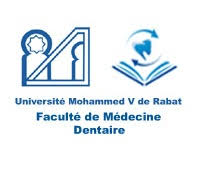 SEMESTRE 2DUT PROTHESES  DENTAIRES.Semaine du 06/05/2024 au 11/05/24Lun 06/05/24Mar 07/05/24Mer 08/05/24Jeu 09/05/24Vend 10/05/24Sam 11/05/2410h00 à 12h0009h00 à 11h0009h00 à 11h0008h30 à 10h0009h30 à 11h3008h00 à 10h00BiomatériauxDr.EL AOUDProthèse AdjointeTotale Dr.ROKHSSIBiomatériauxDr.EL AOUD10h00 à 13h0011h30 à 13h3010h00 à12h00BiomatériauxDr.EL AOUDT.PProthèse ConjointeMR. Z.ENNIBIT.PProthèse AdjointeTotaleDr.ROKHSSI12h30 à 14h3012h00 à 14h0011h45 à 13h4513h00 à 15h0013h00 à 14h0012h30 à 14h3014h00 à 16h3014h00 à 16h3014h00 à 16h3014h30 à 16h30